Friday 10th July CHALLENGE DAY!!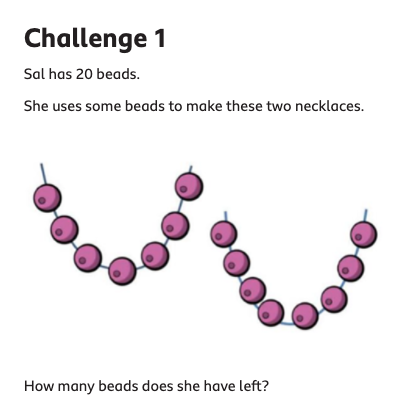 Answer =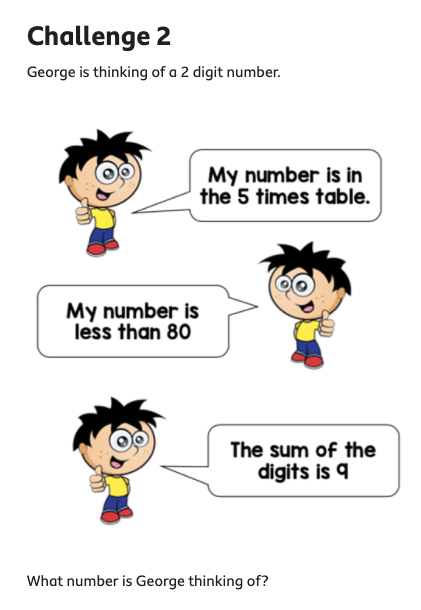 Answer = 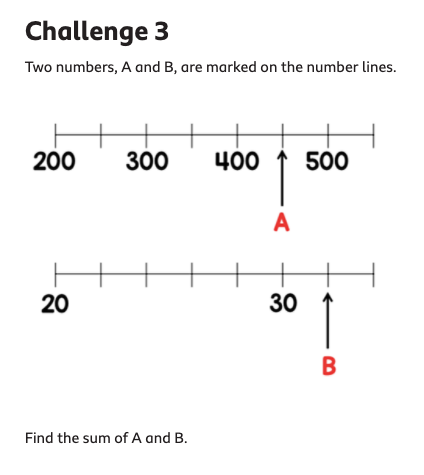 Answer = 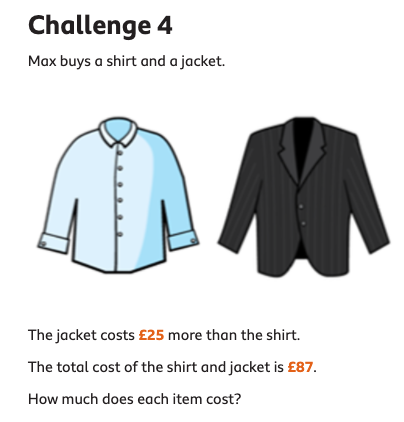 Answer = 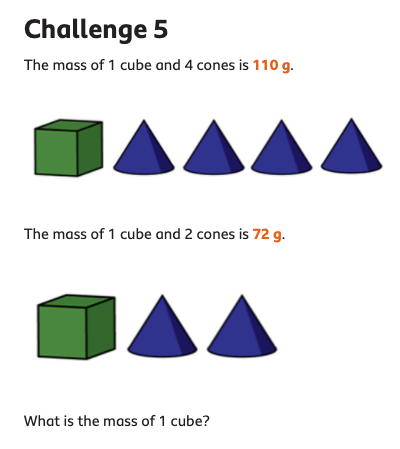 Answer = 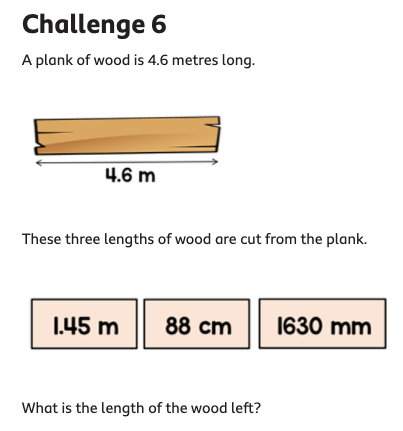 Answer = 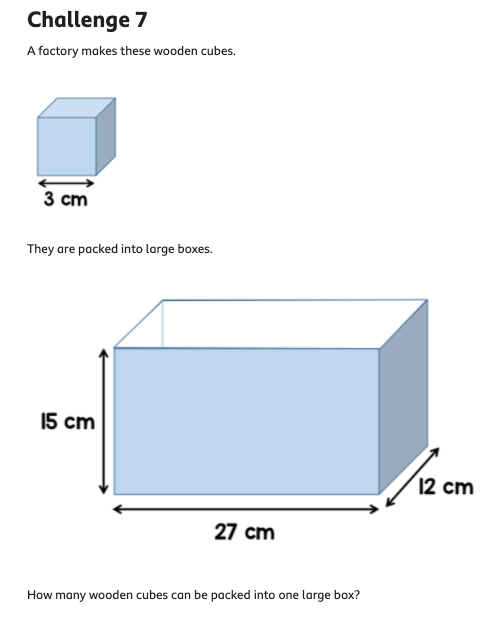 Answer=